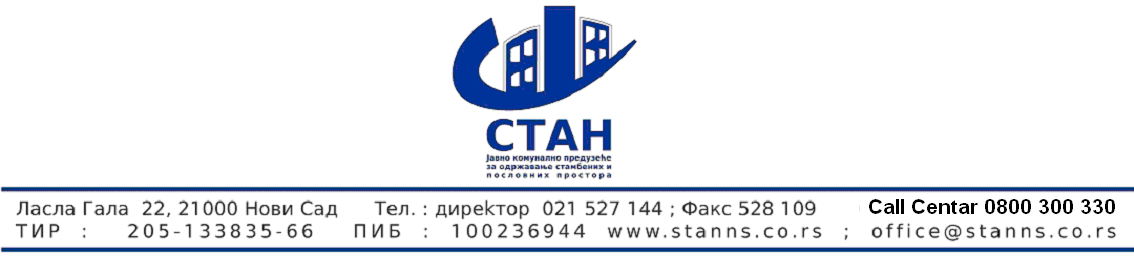 КОНКУРСНА  ДОКУМЕНТАЦИЈАЈавна  набавка мале вредности бр. 14/2015                        Набавка резервних делова и мазива за возни паркСАДРЖАЈ КОНКУРСНЕ ДОКУМЕНТАЦИЈЕ- Позив за подношење понуда-Oпшти подаци о набавци-Упутство понуђачима како да саставе понуду-Испуњеност услова из члана75.и 76 Закона и упутство како се доказује   испуњеност услова-Образац понуде са спецификацијом- Подаци о понуђачу-Подаци о подизвођачу -Подаци о заједничкој понуди- Образац трошкова припреме понуде         -Изјава о независној понуди -Модел уговораНа основу члана 60. Закона о јавним набавкама ( Службени гласник РС" број 124/2012)ЈКП ''СТАН''Нови Сад, Ласла Гала 22упућујеПОЗИВЗа подношење понуда у поступку јавне набавке мале вредностиброј 14/2015Предмет јавне набавке услуга је: Набавка резервних делова и мазива за возни паркOзнака у општем речнику набавке  под шифром 34330000Право учешћа у поступку имају сва заинтересована правна и физичка лица која испуњавају обавезне и додатне услове у складу са чланом 75. и 76 Закона о јавним набавкама (''Службени гласник РС'' број 124/2012). Испуњеност обавезних и додатних услова у складу са чланом 75 и 76 Закона о јавним набавкама, понуђачи доказују путем Изјаве у  складу са чланом 77 закона о јавним набавкама  Преузимање  Конкурсне документације се може извршити  лично  радним даном од 08,00 – 14,00 часова у просторијама ЈКП ''СТАН'' Нови Сад, Ласла Гала 22, 2. спрат, служба јавних набавки , или путем  е-маil као и на порталу јавних набавки Заинтересовани понуђачи могу доставити своје понуде најкасније до 30.07. 2015      године  дo 12 чaсова, у затвореној и запечаћеној коверти (оверена печатом на месту где је затворена) са назнаком: НЕ ОТВАРАТИ -  Понуда за jавну набавку мале вредности, набавка резервних делова и мазива за возни парк, број јавне набавке 14/2015 - на адресу: ЈКП ''СТАН'' Нови Сад, Ласла Гала 22, . На полеђини коверте обавезно назначити назив понуђача,  адресу седишта, број телефона и факса и контакт особу код понуђача..Благовремено приспеле понуде ће бити комисијски отворене на дан истека рока за подношење понуда у 12 часова. И 15 минута.   У поступку отварања понуда могу учествовати  овлашћени представници понуђача уз предају Комисији овлашћења за учешће у поступку отварања понуда. Отварање понуда обавиће се у просторијама ЈКП ''СТАН'' Нови Сад, Ласла Гала 22, Нови Сад. Понуђачи неће бити накнадно позивани.Неблаговремено поднете понуде Комисија за јавне набавке Наручиоца ће, по окончању поступка отварања понуда, вратити неотворене понуђачу са назнаком да су поднете неблаговремено.Понуда са варијантама није дозвољена.9.Рок за   доношење одлуке о додели уговора је 10 дана од јавног отварања понуда.  10.  Подаци о пореским обавезама се могу добити у Градској пореској управи, Нови Сад Булевар Михајла Пупина бр. 3 www.novisad.rs , и Пореској управи Министарства финансија и привреде, Регионални центар Нови Сад – Филијала Нови Сад 1, Улица Модене бр. 7 и Филијала Нови Сад 2, Булевар Михајла Пупина бр. 14 www.poreskauprava.gov.rs. Подаци о заштити животне средине се могу добити у Градској управи за заштиту животне средине, Нови Сад, Улица Руменачка бр. 110, www.environovisad.org.rs и Подаци о заштити при запошљавању и условима рада се могу добити у Градској управи за привреду, Нови Сад, Улица Руменачка бр. 110а , www.novisad.rs 11.Наручилац може обуставити поступак јавне набавке у складу са чланом 109. Закона о јавним набавкама.12.Критеријум за оцењивање понуда је: најнижа понуђена цена13.Сва додатна објашњења и информације у вези са овим позивом могу се добити на телефон 021-489 55 74 контакт особа: Ранковић Зоран.					                               Председник комисијеOПШТИ ПОДАЦИ О ЈАВНОЈ НАБАВЦИ- Наручилац:  ЈКП "СТАН" Нови Сад, Ласла Гала 22- Врста поступка:  Јавна набавка мале вредности- Предмет јавне набавке:  набавка резервних деловаи мазива за возни парк- Лице за контакт:  Ранковић Зоран тел.021 489-55 74 е-mail zrankovic@stanns.rs - Ознака из општег речника набавке 34330000 Набавка се спроводи ради потписивања уговора  о јавној набавциУПУТСТВО ПОНУЂАЧИМА КАКО ДА САЧИНЕ ПОНУДУ2.1.  УПУТСТВО О НАЧИНУ ПОПУЊАВАЊА ОБРАЗАЦА	Понуда се доставља у писаном облику, у једном примерку, на обрасцу или у складу са обрасцем из Конкурсне документације и мора бити јасна и недвосмислена, читко попуњена - откуцана или написана необрисивим мастилом, оверена и потписана од стране овлашћеног лица понуђача.	Понуда се саставља тако што понуђач уписује тражене податке у обрасце који су саставни део Конкурсне документације или обрасце који у потпуности и у свему одговарају обрасцима датим у Конкурсној документацији. Понуђач мора обрасце комплетно попунити и у истима не може наводити податке који су мимо прописане садржине датих образаца.Све обрасце у понуди потписује лице овлашћено за заступање понуђача и оверава печатом.Обрасци у конкурсној документацији морају бити исправно попуњени, потписани и оверени печатом..Пожељно је да сви документи поднети уз понуду буду повезани траком - спиралом у целини и запечаћени, тако да се не могу накнадно убацивати, одстрањивати или замењивати појединачни листови, односно прилози,  а да се видно не оштете листови или печат. 	Понуђач подноси понуду у затвореној и запечаћеној коверти (оверена печатом на месту где је затворена), тако да се при отварању може проверити да ли је затворена онако како је предата. Понуде, са припадајућом документацијом достављају се у затвореној и запечаћеној коверти на адресу Наручиоца: ЈКП ''СТАН'' Нови Сад, Ласла Гала 22. Коверат мора имати ознаку:	НЕ ОТВАРАТИ - Понуда за јавну набавку мале вредности, Набавка резервних делова и мазива за возни парк  број Јавне набавке: 14/2015, а на полеђини назив понуђача, адресу седишта, број телефона и факса понуђача, као и име особе за контакт код понуђача.Износи цена морају бити јасно написани и у себи морају садржати обрачунате све трошкове које ће понуђач имати приликом извршења предметних услуга, а свака евентуална измена исте, учињена приликом састављања понуде, мора бити парафирана од стране овлашћеног лица понуђача и оверена службеним печатом. 2.2. ПОДАЦИ О ЈЕЗИКУ НА КОЈЕМ ПОНУДА МОРА ДА БУДЕ САСТАВЉЕНАПонуда мора бити сачињена на српском  језику.2.3 ПОДАЦИ О ОБАВЕЗНОЈ САДРЖИНИ ПОНУДЕ	Понуда мора да садржи све елементе који су тражени у конкурсној документацији у Упутству понуђачима и накнадно послатим додатним објашењењима.	Понуда мора да садржи и све документе и доказе које је Наручилац тражио како би се утврдила испуњеност обавезних и додатних услова, оценила озбиљност понуде и квалитет понуде, односно установила квалификованост понуђача.	У року за подношење понуде понуђач може да измени, допуни или опозове своју понуду, на начин који је одређен за подношење понуде.2.4. ПАРТИЈЕПредметна јавна набавка мале вредности  није обликована по партијама 2.5. ОБАВЕШТЕЊЕ О МОГУЋНОСТИ ПОДНОШЕЊА ПОНУДЕ СА ВАРИЈАНТАМА:	Понуде са варијантама нису дозвољене.2.6. УЧЕСТВОВАЊЕ У ЗАЈЕДНИЧКОЈ ПОНУДИ ИЛИ КАО ПОДИЗВОЂАЧ	Понуђач који је самостално поднео понуду не може истовремено да учествује у заједничкој понуди или као подизвођач.2.7. ИСПУЊЕНОСТ УСЛОВА ОД СТРАНЕ ПОДИЗВОЂАЧА	Понуђач је у обавези да у понуди наведе да ли ће извршење набавке делимично поверити подизвођачу и износу  процента који не може бити већи од 50% од укупног износа понуде.	Понуђач у потпуности одговара Наручиоцу за извршење уговорене набавке, без обзира на број подизвођача.	Понуђач је дужан да Наручиоцу, на његов захтев, омогући приступ код подизвођача ради утврђивања испуњености услова.	Испуњеност обавезних  и додатних услова у складу са чланом 75 и 76.  Закона о јавним набавкама за подизвођача се доказује путем Изјаве у складу са чланом 77. Закона о јавним набавкамаУколико понуђач наступа са подизвођачем, све обрасце у понуди попуњава, потписије и оверава понуђач, док понуђач и подизвођач заједно попуњавају, потписују и печатом оверавају образац Подаци о подизвођачу и Образац за оцену испуњености услова из члана 75,76. Закона о јавним набавкама и Изјава о испуњености ових услова, за подизвођача. Додатне  услове из члана 76  Закона о јавним набавкама испуњавају појединачно понуђач и подизвођач. 2.8. ЗАЈЕДНИЧКА ПОНУДАУ случају да група понуђача поднеси заједничку понуду, за сваког од понуђача у оквиру групе понуђача која подноси заједничку понуду, мора бити поднета Изјава  којом се доказује испуњеност обавезних  и додатних услова за учешће у поступку јавне набавке у складу са чланом 75 и 76. Закона о јавним набавкама. Услове у погледу неопходног финансијског  капацитета,  понуђачи из групе испуњавају појединачно.Саставни део заједничке понуде је споразум којим се понуђачи из групе међусобно и према наручиоцу обавезују на извршење јавне набавке а која обавезно садржи податке о 1. Члану групе који ће бити носилац посла, односно ко ће поднети понуду 	. 2. Понуђачу који ће у име групе понуђача потписати уговор	3.Понуђачу који ће у име групе понуђача дати средства обезбеђења 4. Понуђачу који ће издати рачун 5 .Рачуну на којеи ће бити извршено плаћање6.Обавезама сваког понуђача из групе понуђача за извршење уговораПонуђачи из групе понуђача одговарају Наручиоцу неограничено солидарно.Образац за оцену испуњености услова из члана 75 и 76. Закона о јавним набавкама и Изјава о испуњености ових услова и образац Подаци о понуђачима, попуњава, потписује и оверава сваки члан групе понуђача, за себе.2.9. ЗАХТЕВИ ОД ЗНАЧАЈА ЗА ИСПРАВНОСТ ПОНУДЕобрасци у конкурсној документацији морају бити исправно попуњени, потписани и оверени печатом.   Наручилац неће прихватити непрецизно одређене рокове као што су нпр. одмах, по договору, од - до, и сл. У случају да понуђач непрецизно одреди рокове, понуда ће се сматрати неисправном.  рок важења понуде  не може бити краћи од 30 дана од дана отварања понуда. У случају да понуђач наведе краћи рок важења понуде, понуда ће бити одбијена као неисправнапонуђач је у обавези да приложи све тражене доказе. У супротном понуда ће се сматрати неисправномУколико понуђач у обрасцу понуде уместо цифарски исказаних цена унесе нула његова понуда ће се сматрати неисправном. 2.10.  ЦЕНАЦене у понуди се исказују у динарима. Јединичне цене су  фиксне и не могу се мењати ни по ком основу.  Цене које понуди понуђач биће фиксне током извршења уговора.Ако је у понуди исказана неуобичајено ниска цена, наручилац ће поступити у складу са чланом 92. Закона о јавним набавкама.2.11. ОБАВЕШТЕЊЕ О НАЧИНУ ОЗНАЧАВАЊА ПОВЕРЉИВИХ ПОДАТАКА У ПОНУДИ ПОНУЂАЧА	Подаци које понуђач оправдано означи као поверљиве биће коришћени само за намене овог позива и неће бити доступни ником изван круга лица која буду укључена у поступак јавне набавке. Ови подаци неће бити објављени приликом отварања понуда, нити у наставку поступка или касније.	Као поверљива понуђач може означити документа која садрже личне податке које не садржи ниједан јавни регистар или који на други начин нису доступни, као и пословне податке који су прописима означени као поверљиви. 	Наручилац ће као поверљива третирати она документа која у десном горњем углу великим словима имају исписано "ПОВЕРЉИВО", а испод тога потпис лица које је потписало понуду. Ако се поверљивим сматра само поједини податак у документу, поверљиви део мора бити подвучен црвено, а у истом реду уз десну ивицу мора бити исписано "ПОВЕРЉИВО". Наручилац не одговара за поверљивост података који нису означени на горе наведени начин.	Ако се као поверљиви означе подаци који не одговарају горе наведеним условима, Наручилац ће позвати понуђача да уклони ознаку поверљивости. Понуђач ће то учинити тако што ће његов представник изнад ознаке поверљивости написати "ОПОЗИВ", уписати датум и време и потписати се.	Ако понуђач у року који одреди Наручилац не опозове поверљивост докумената, Наручилац ће одбити понуду у целини.Наручилац је дужан да чува као пословну тајну имена понуђача и поднете понуде до истека рока за отварање понуда.		Неће се сматрати поверљивим цена и остали подаци из понуде који су од значаја за примену елемената критеријума и рангирање понуде.2.12.  ДОДАТНЕ ИНФОРМАЦИЈЕ И ПОЈАШЊЕЊАЗаинтересовано лице може, у писаном облику, на адресу Наручиоца ЈКП ''СТАН'' Нови Сад, Ласла Гала 22 тражити „Додатне информације/појашњења од Комисије за јавну набавку резервних делова и мазива за возни парк  (редни број: 14/2015 у вези  конкурсне документације и припремања понуде, најкасније пет дана пре истека рока за подношење понуде, а Наручилац ће на захтеве понуђача одговорити у року од три дана од дана пријема захтева понуђача, писаним путем поштом или путем e mail.-  Одговор наручиоца биће објављен и на порталу јавних набавки.  Понуђач може тражити додатне информације или појашњења у вези са припремањем понуде и у електронском облику, на e-mail: zrankovic@stanns.co.rsАко Наручилац у року предвиђеном за подношење понуда измени или допуни Конкурсну документацију, дужан је без одлагања измене или допуне објави на порталу јавних набавки и на својој интернет страници.Ако Наручилац измени или допуни конкурсну документацију осам или мање дана пре истека рока за подношење понуда, дужан је да продужи рок за подношење понуда и да о томе у писаном облику објави обавештење о продужењу рока за подношење понуда	Тражење додатних информација и појашњења телефоном није дозвољено.2.13. РОК ВАЖЕЊА ПОНУДЕ	Рок важења понуде  не може бити краћи од 30 дана од дана отварања понуда. У случају да понуђач наведе краћи рок важења понуде, понуда ће бити одбијена као неисправна. 	Наручилац може, у случају истека рока важења понуде, у писаном облику да затражи од понуђача продужење рока важења понуде. 	Понуђач који прихвати захтев за продужење рока важења понуде не може мењати понуду. 2.14.  ДОДАТНА ОБЈАШЊЕЊА, КОНТРОЛА  И  ДОПУШТЕНЕ ИСПРАВКЕ	Наручилац може, после отварања понуде, да у писменом облику захтева од понуђача додатна објашњења која ће помоћи при прегледу, вредновању и упоређивању понуда, а може и да врши контролу (увид) код понуђача, односно његовог подизвођача (члан 93. Закона о јавним набавкама). 	Наручилац може, уз сагласност понуђача, да изврши исправке рачунских грешака уочених приликом разматрања понуде по окончаном поступку отварања. 2.15.  КРИТЕРИЈУМА ЗА ОЦЕНУ ПОНУДАОдлука о избору најповољније понуде биће донета применом критеријума  најниже понуђена цена2.16. ПОДАЦИ О ВРСТИ СРЕДСТВА ФИНАНСИЈСКОГ ОБЕЗБЕЂЕЊА, НАЧИНУ ПОДНОШЕЊА, ВИСИНИ И РОКОВИМА ФИНАНСИЈСКОГ ОБЕЗБЕЂЕЊА ЗА КОЈЕ СЕ НАРУЧИЛАЦ ОПРЕДЕЛИО	Понуђач је обавезан да уз понуду достави:	1) Средство финансијског обезбеђења за озбиљност понуде, у виду регистроване бланко соло менице са меничним овлашћењем  на износ од 10%  од укупне понуђене цене без ПДВ-а . Менично овлашћење на наведени износ важи најмање колико и рок важења  понуде.	2)  - Изјава понуђача да ће уколико буде изабран, приликом закључења уговора, Наручиоцу доставити средство финансијског обезбеђења за добро извршење посла у виду регистроване  бланко соло менице са меничним овлашћењем на износ од 10%  од укупне вредности уговора без ПДВ-а.  Менично овлашћење на наведени износ важи најмање три дана дуже од истека рока за коначно извршење посла.. Понуђачи су обавезни да уз понуду доставе Копију картона са депонованим потписима2.17. РОК У КОМЕ ЋЕ ПОНУЂАЧ ЧИЈА ЈЕ ПОНУДА ИЗАБРАНА КАО НАЈПОВОЉНИЈА ПРИСТУПИТИ ЗАКЉУЧЕЊУ УГОВОРА	Наручилац ће одмах по стицању законских услова за закључење уговора, позвати понуђача чија је понуда изабрана као најповољнија, да приступи закључењу уговора о јавној набавци.	Ако понуђач чија је понуда изабрана, не приступи закључењу уговора, односно не достави потписан уговор, , Наручилац може закључити уговор са првим следећим најповољнијим понуђачем, о чему ће писмено обавести све понуђаче.	Обавештење о закљученом уговору о јавној набавци, Наручилац ће ради објављивања доставити на порталу јавних набавки у року од 5 дана од дана закључења уговора.2.18. ДВЕ ИЛИ ВИШЕ ПОНУДА СА ЈЕДНАКОМ ЦЕНОМ	Уколико након извршеног разматрања понуда , две или више понуда имају једнаке цене, као најповољнија понуда, у смислу члана 84. став 4. Закона о јавним набавкама, ће бити изабрана она понуда која има краћи рок испоруке.Понуђач је дужан да при састављању понуде наведе да је поштовао обавезе које произилазе из важећих прописа о заштити на раду запошљавању и условима рада , заштити животне средине 2.19.  НЕГАТИВНЕ РЕФЕРЕНЦЕ - 	Наручилац ће одбити понуду уколико поседује доказе наведене у члану 82.  Закона о јавним набавкама који су везани за негативне референце.2.20. ЗАШТИТА ПРАВА ПОНУЂАЧАУ случају да понуђач сматра да су му у поступку јавне набавке повређена права, може уложити захтев за заштиту права, односно поступити у складу са одредбама Закона о јавним набавкама који уређују поступак заштите права  (члан 139 - 167. Закона).Подносилац захтева за заштиту права је дужан да на: Рачун буџета Републике Србије број: 840-742221843-57 уплати таксу у износу од 40.000,00 динара (шифра плаћања: 153; модул: 97; позив на број:  50016; сврха дознаке: Републичка административна такса, јнмв. бр. 08/2013; Корисник: Буџет Републике Србије).ИСПУЊЕНОСТ УСЛОВА ИЗ ЧЛАНА 75, и 76 ЗАКОНА О ЈАВНИМ НАБАВКАМА И УПУТСТВО КАКО СЕ ДОКАЗУЈЕ ИСПУЊЕНОСТ УСЛОВАОБАВЕЗНИ И ДОДАТНИ УСЛОВИ ПРОПИСАНИ ЧЛАНОМ 75.И 76. ЗЈН КОЈЕ ПОНУЂАЧ  ОБАВЕЗАН ДА ИСПУНИПраво на учешће у поступку има понуђач ако:1)	је регистрован код надлежног органа, односно уписан у одговарајући регистар;2)	  - Да  понуђач и његов законски заступник нису осуђивани за неко од кривичних дела као чланови организоване криминалне групе,  да није осуђиван за кривична дела против привреде , кривична дела примања или давања мита  , кривично дело преваре  3)	Да  му није је изречена мера забране обављања делатности ,која је на снази у време објављивања  односно слања позива за подношење понуда4)	  -да  је  измирио доспеле порезе, доприносе и друге јавне дажбине у складу са прописима Републике Србије или стране државе када има седиште на њеној територији5.       Да је понуђач имао позитиван финансијски резултат у 2012,2013,2014 годиниИЗЈАВА О ИСПУЊАВАЊУ ОБАВЕЗНИХ И ДОДАТНИХ  УСЛОВА ЗА УЧЕШЋЕ У ПОСТУПКУ ЈАВНЕ НАБАВКЕ МАЛЕ ВРЕДНОСТИНа основу члану 77.став 4. Закона о јавним набавкама(Службени гласник Републике Србије број 124/2012)Под пуном моралном, материјалном и кривичном одговорношћу изјављујем да понуђач/подизвођач ________________________ испуњава све услове утврђене конкурсном документацијом за:Јавну набавку мале вредности број 14/2015 - Набавка резервних делова и мазива за возни парк  а који су предвиђени одредбом члана 75.и 76. Закона о јавним набавкама (Службени гласник Републике Србије број 124/2012)И то да 	- Да је регистрован код надлежног органа, односно уписан у одговарајући регистар - члан 75 став 2 тачка 1  - Да  понуђач и његов законски заступник нису осуђивани за неко од кривичних дела као чланови организоване криминалне групе,  да није осуђиван за кривична дела против привреде , кривична дела примања или давања мита  , кривично дело преваре    - Да  му није је изречена мера забране обављања делатности ,која је на снази у време објављивања  односно слања позива за подношење понуда  -да  је  измирио доспеле порезе, доприносе и друге јавне дажбине у складу са прописима Републике Србије или стране државе када има седиште на њеној територији  Да  је понуђач имао позитиван финансијски резултат у 2012, 2013, 2014 години  - да је понуђач  поштовао све обавезе које произилазе из важећих прописа о заштити на раду , запошљавању и условима рада, заштити животне средине Изјављујемо да ћемо уколико наручилац то затражи доставити сва документа прописана чланом 77. Закона о јавним набавкама у року од 5 дана од дана пријема писменог позива наручиоца.Ова изјава је саставни део конкурсне документацијеСви подизвођачи наведени у понуди морају да дају изјаву по овом обрасцу Сви понуђачи који учествују у заједничкој понуди морају да дају изјаву по овом обрасцу Наручилац задржава право провере било ког елемента из ове изјаве ОБРАЗАЦ  ПОНУДЕ                            ЈАВНА      Набавка резервних делова и мазива за возни парк                                                 Јавна набавка мале вредности        	         Редни број јавне набавке 14/2015Назив понуђача: ____________________________Седиште понуђача: __________________________Адреса седишта понуђача: ____________________Матични број: _______________________________Шифра делатности: __________________________Порески идент. број (ПИБ): ___________________Телефон: __________________________________Име и презиме овлашћеног лица (потписник уговора): ____________________________                                                        Датум: __________________Дел. број: ___________________           Достављамо Вам понуду за јавну набавку резервних делова и мазива за возни парк                                             Редни број јавне набавке 14/2015                                                                                                                        УКУПНА ВРЕДНОСТ___________________Спецификација је саставни део понуде.Напомена: Понуђач је у обавези да уз понуду достави средства финансијског обезбеђења наведена на страни 10. тачка 2.16 конкурсне документације1. РОК ВАЖЕЊА ПОНУДЕ (минимум 30 дана) _____________ дана од дана отварања понуда.2. УКУПНА ВРЕДНОСТ ПОНУДЕ РЕЗЕРВНИХ ДЕЛОВА И МАЗИВА ЗА ВОЗНИ ПАРК  износи ___________________ динара без ПДВ-а ,  са ПДВ-ом износи__________________  динара.      3. НАЧИН И МЕСТО  ИСПОРУКЕ  Испорука предметних добара вршиће се сукцесивно према потребама наручиоца. Место испоруке  fco ЈКП" СТАН" Нови Сад Ласла Гала224. РОК  ИСПОРУКЕ ___________(максимум  7 дана )  од дана пријема захтева наручиоца.5. НАЧИН  ПЛАЋАЊА: Плаћање уговорене вредности  Наручилац ће извршити У року од       45 дана од пријема фактуре за сваку појединачну испоруку .6. Време трајања уговора – 12 месеци од потписивања уговора 7. НАЧИН ДАВАЊА ПОНУДА: самосталноса подизвођачемгрупа понуђача (заједничка понуда)               (Напомена: понуђач заокружује опцију коју нуди)8.Понуђач је у обавези да Уколико наступа са подизвођачем достави сопствену изјаву  да  ће извршење набавке делимично поверити подизвођачу и износу  процента који не може бити већи од 50% од укупног износа понуде.                                               М.П.                           																									         Потпис овлашћеног лица:								             ____________________________                                                            СПИСАК ВОЗИЛА                                                                                                          П О Д А Ц И  О   П О Н У Ђ А Ч УНазив понуђача: ______________________________________Седиште понуђача: ____________________________________Адреса седишта понуђача: ______________________________Матични број: _________________________________________Шифра делатности: ____________________________________Порески идент. број (ПИБ): ______________________________Телефон: _____________________________________________Е-маил адреса: _________________________________________број рачуна и банка понуђача: ___________________________Име и презиме овлашћеног лица: _________________________                                                        М.П.				                                     Потпис овлашћеног лица понуђача:                   								_______________________П О Д А Ц И   О   П О Д И З В О Ђ А Ч УНазив подизвођача: ______________________________________Седиште подизвођача: ____________________________________Адреса седишта подизвођача: ______________________________Матични број: _________________________________________Шифра делатности: ____________________________________Порески идент. број (ПИБ): ______________________________Телефон: _____________________________________________Образац се попуњава, оверава и потписује само уколико понуђач наступа са подизвођачем ОБРАЗАЦ – ПОДАЦИ О ПОНУЂАЧИМА КОЈИ УЧЕСТВУЈУ У ПОДНОШЕЊУ ЗАЈЕДНИЧКЕ  ПОНУДЕОбразац попуњавају и потписују сви понуђачи уколико учествују у заједничкој понудиУколико у заједничкој понуди учествује више од три понуђача образац треба фотокопирати у довољном броју примеракаНАЗИВ ПОНУЂАЧА _________________________НАРУЧИЛАЦ: ЈКП ''СТАН'' НОВИ САД, Ласла Гала 22СЕДИШТЕ ПОНУЂАЧА ______________________АДРЕСА ПОНУЂАЧА ________________________БРОЈ _________________МЕСТО ________________ДАТУМ ________________	И З Ј А В АПонуђач ______________________________________ изјављује под кривичном и материјалном одговорношћу  да je дао  понуду за јавну набавку 14/2015 – набавка резервних делова и мазива за возни парк  независно, без договора са другим понуђачима или заинтересованим лицима        Датум:								      Потпис овлашћеног лица:_______________                               М.П.                            _____________________               ОБРАЗАЦ ТРОШКОВА ПРИПРЕМЕ ПОНУДЕ ЗА ЈАВНУ НАБАВКУ 14/2015Напомена: Понуђач може да у оквиру понуде, попуњавањем овог обрасца,достави укупан износ и структуру трошкова припремања понуде.Трошкове припреме и подношења понуде сноси искључиво понуђач и не можетражити од наручиоца накнаду трошкова.Ако је поступак јавне набавке обустављен из разлога који су на страни наручиоца,наручилац је дужан да понуђачу надокнади трошкове израде узорка или модела,ако су израђени у складу са техничким спецификацијама наручиоца и трошковеприбављања средства обезбеђења, под условом да је понуђач тражио накнаду тихтрошкова у својој понуди.У случају да понуђач не попуни или не достави овај образац, понуда се нећесматрати неприхватљивом, али тада понуђач неће имати право на надокнадутрошкова, сходно претходном ставу.                                 МП                                        Потпис овлашћеног лицаМ О Д Е Л    У Г О В О Р АО ЈАВНОЈ НАБАВЦИ ДОБАРА – РЕЗЕРВНИХ ДЕЛОВА И МАЗИВА ЗА ВОЗНИ ПАРК  Ред.број набавке  мале вредности  14 /2015Закључен у Новом Саду дана:_______2015. године, измеђуЈАВНОГ КОМУНАЛНОГ ПРЕДУЗЕЋА ''СТАН'' НОВИ САД, Ласла Гала 22 , Матични број предузећа: 08114854, ПИБ: 100236944, Текући рачун број: 205-133835-66 код Комерцијалне банке, које заступа .ВД директор Зарић Горан  (у даљем тексту Купац), и____________________________________________________________________________________________________________________________ (у даљем тексту: Продавац)	чланови групе/подизвођачи________________________________________________________________________________________________________________________________________________ПРЕДМЕТ УГОВОРАЧлан 1.Предмет овог уговора је набавка добара  - резервних делова и мазива за возни парк                                             Продавац продаје Купцу добра - резервне делове и мазива за возни парк                                                                                            по опису и техничким карактеристикама усаглашеним са захтевима купца Понуда Продавца заведена је код Купца под бројем_________од_________године. Понуда Купца је изабрана као најповољнија у поступку јавне набавке   Наручиоца ЈКП ''СТАН'' Нови Сад, редни број набавке 14/2015. Конкурсна документација спроведеног поступка саставни је део овог уговора.Члан 2.Купац и Продавац су се сагласили да укупна вредност  предметног добра из члана 1. овог уговора износи ____________ динара без ПДВ-а, са обрачунатим ПДВ-ом износи____________ динара.Укупна вредност за све испоруке биће одређена према коначним количинама испоручених добара , с тим да укупна вредност испоручених количина не може бити већа  од уговорене вредности набавке  из члана 2 овог уговора, уз дозвољено одступање +- 10%  од укупне вредности дате понуде, али не виша од процењене вредности. Јединичне цена су фиксне и не могу се мењати током извршења уговора.Уговорне стране су сагласне да се исплата уговорене вредности  добара резервних делова и мазива за возни парк                                                                                              врши на начин и под условима како је то предвиђено у понуди Продавца и то: Плаћање уговорене вредности добара –– резервних делова и мазива за возни парк                                                                                             вршиће се у року од 45 дана од пријема фактуре за сваку појединачну испорукуУплата предметне цене ће се извршити на рачун Продавца број ____________________ код ______________________________ банке.Члан 3 . РОК  ИСПОРУКЕ _______________(максимално 7 дана )  од дана пријема захтева наручиоца.Члан 4 Продавац се обавезује да добро  испоручи   у року који је дат у понуди понуђача..Испорука предметних добара вршиће се сукцесивно према потребама наручиоцаВреме трајања уговора – 12 месеци од потписивања уговораПродавац се обавезује да добра из члана 1. овог уговора преда Купцу и то у седишту Купца,  ЈКП ''СТАН'' у Новом Саду, Ласла Гала 22.	Члан 5                                                   Финансијске гаранције1)   - Продавац се обавезује  да ће  приликом закључења уговора, Наручиоцу доставити средство финансијског обезбеђења за добро извршење посла у виду регистроване  бланко соло менице са меничним овлашћењем на износ од 10%  од укупне вредности уговора без ПДВ-а.  Менично овлашћење на наведени износ важи најмање три дана дуже од истека рока за коначно извршење посла.. Понуђачи су обавезни да уз понуду доставе Копију картона са депонованим потписимаУговарачи су сагласни да ће евентуалне измене или допуне за којима се укаже потреба током реализације овог уговора бити дефинисане у писаној форми,  као Анекс овом уговору.Уговарачи су сагласни да ће све евентуалне неспоразуме који би проистекли из овог уговора решавати у духу пословних обичаја.Уколико на тај начин не би било могуће решити спорну ситуацију, уговарачи су сагласни да ће надлежни суд бити Привредни суд у Новом Саду.Члан 6.Уговорне стране су сагласне да се на све међусобне односе, који нису дефинисани овим уговором, непосредно примењују одредбе Закона о облигационим односима.Сва спорна питања која уговорне стране не могу да реше споразумно, решаваће стварно надлежан суд у Новом Саду.Овај уговор се сматра закљученим када га потпишу овлашћена лица Купца и Продавца.Овај уговор је сачињен у шест (6) примерака, од којих су по три (3) за сваку уговорну страну.	ЗА ПРОДАВЦА							   ЗА КУПЦА     ________________					                _________________		М.П.								        М.П. Број страна конкурсне документације 40Потпис овлашћеног лица понуђача (члана групе понуђача)МППотпис овлашћеног лица подизвођачаМПSPECIFIKACIJA AUTO-DELOVASPECIFIKACIJA AUTO-DELOVASPECIFIKACIJA AUTO-DELOVASPECIFIKACIJA AUTO-DELOVASPECIFIKACIJA AUTO-DELOVASPECIFIKACIJA AUTO-DELOVARed.  brojNAZIV ARTIKLAJMОквирна количинаЈединична цена без пдв-аУкупна вредност без пдв-а.1AKUMULATOR 12V 44AH D+ UNI 390AKOM52AKUMULATOR 12V 45AH D+ 390A TOPLAKOM53AKUMULATOR 12V 55AH L+ 480A TOPLAKOM54AKUMULATOR 12V 72AH D+KOM25AKUMULATOR 12V 74AH ENERGIZERKOM16AKUMULATOR 12V 95AH D+KOM27AKUMULATOR 12V 97AH D+KOM28AKUMULATOR 12V 99AH D+ 800AKOM29AMORTIZER PETIH VRATA  Z - 101 KOM210AMORTIZER PREDNJI  Z - 101 KOM211AMORTIZER ZADNJI  Z - 101 KOM212AMORTIZERI PREDNJI-ŠKODA ROOMSTER KOM213AMORTIZERI ZADNJI -ŠKODA ROOMSTER KOM214ANTIFRIZ 100%LIT15015ANTIFRIZ G-12LIT6016AUTO OSIGURAČI 16AKOM2017AUTO OSIGURAČI 8AKOM2018AUTOMAT MIGAVCA 12VKOM319AUTOMAT MIGAVCA 24VKOM420AUTOMAT MIGAVCA 4 IZVODAKOM221BIRAČ BRZINA Z - 101 KOM222BIRAČ BRZINA ZADNJI/INCER/  Z - 35.10KOM123BRANIK PREDNJI PVC PICK-UPKOM124BRANIK PREDNJI-FIAT PUNTO KOM125BRANIK Z - 101 SKALA ZADNJI PVCKOM126BRANIK Z 101 SKALA PREDNJI PVCKOM127BRANIK ZADNJI PVC PICK-UPKOM128BRAVA KONTAKT Z 101 SKALA 4 IZV.KOM129BRAVA KONTAKT Z 101 SKALA 6 IZV.KOM130BRAVA PETIH VRATA  Z101 KOM131BRAVA PREDNJIH DESNIH VRATA Z101 KOM132BRAVA PREDNJIH LEVIH VRATA Z101 KOM133BRAVA ZADNJIH VRATA SA KLJUČEM  Z-101KOM134BRIZGALJKA VETROBRANA Z-101/55 Z-POLYKOM235BUKSNE MUŠKEKOM5036BUKSNE ŽENSKEKOM5037CEV AUSPUHA PRIKLJUČNAKOM238CEV KOČIONA DO KOREKTORAKOM539CEV KOČIONA GLAVNAKOM540CEV KOČIONA PREDNJA DESNAKOM541CEV KOČIONA PREDNJA DESNA  Z -55KOM542CEV KOČIONA PREDNJA LEVAKOM543CEV KOČIONA ZADNJA DESNAKOM544CEV KOČIONA ZADNJA DESNA    Z - 55KOM545CEV KOČIONA ZADNJA LEVAKOM546CILINDAR GLAVNI KOČIONI    KOM547CILINDAR GLAVNI KOČIONI  Z 101 NT KOM548CILINDAR KVAČILA DONJI  Z - 85.14 BNKOM149CILINDAR KVAČILA GORNJI  Z- 85.14 BNKOM150CILINDAR TOČKA -Z-TURBO RIVALKOM651CILINDAR ZADNJI KOČIONIKOM552CREVO - NALIVNO GRLOKOM2053CREVO GORIVA fi 10MET254CREVO GORIVA fi 6MET255CREVO GORIVA fi 8MET256CREVO GORIVA PANC. Q-8MET157CREVO GREJAČAKOM258CREVO HLADNJAKA DONJEKOM259CREVO HLADNJAKA GORNJEKOM260CREVO HLADNJAKA Z - 55KOM261CREVO IBERLAUFAKOM262CREVO KARBURATORAKOM263CREVO KOČNICA PREDNJEKOM264CREVO KOČNICA ZADNJEKOM265CREVO KOČNICE fi 13/25 mmKOM1066CREVO PRSKALICEKOM267CREVO SERVA NIVAKOM268CREVO TERMOSTATAKOM269CREVO VAKUMA RAZVODNIKA PALJENJAKOM570ČAURA LETVE VOLANA Z 101KOM571ČEP HLADNJAKA Z101 KOM572ČEP REZERVOARA SA KLJUČEM -PUNTOKOM273ČEP ULJA Z101 KOM574ČETKICE FIAT DUCATO KOM175DAVAČ NIVOA GORIVA - PLOVAK Z-101 KOM576DESTILOVANA VODALIT6077DIHT MASA  -ŠKODA ROOMSTER PRAKTIKKOM178DIHTUNG GLAVE MOTORA -ŠKODAKOM179DISK PLOČICE - FIAT FIORINOGAR780DISK PLOČICE - IVECOGAR381DISK PLOČICE  Z - 85.14GAR182DISK PLOČICE FLOR. SA KABLOMGAR583DISK PLOČICE NT Z - 101 GAR1084DISK PLOČICE-ŠKODA ROOMSTER PRAKT.KOM1085DISK TOČKA  Z - 101 KOM286DOBOŠ PAPUČA  Z - 101 GAR587DOBOŠ TOČKA NT  Z - 101 KOM288DRUK LEŽAJ EUROZETA CUMMINSKOM189FAR L/D - ŠKODA ROOMSTER PRAKTIKKOM190FAR L/D -FIAT PUNTOKOM291FIBER KARBURATORA Z - 101 KOM592FIBER PUMPE GORIVA Z101KOM293FIBER+OSOVINICA PUMPE GORIVAKOM594FILTER GORIVA  XN 211-PALAZZANI  PB60KOM195FILTER GORIVA  Z - 85.14/CUMMINKOM196FILTER GORIVA -ŠKODAKOM2097FILTER GORIVA Z101KOM2098FILTER GORIVA Z-TURBO RIVALKOM399FILTER HIDRAULIKE - PALAZZANI PB60KOM1100FILTER HIDRAULIKE -PALAZZANI XTJ 30KOM1101FILTER KLIME-FIAT PUNTOKOM5102FILTER POLENA - ŠKODA ROOMSTER PRAKKOM15103FILTER ULJA  - PALAZZANI PB60KOM1104FILTER ULJA  RIVAL   Z - 35.10KOM3105FILTER ULJA - ŠKODA ROOMSTERKOM20106FILTER ULJA  Z - 101 KOM20107FILTER ULJA 1.2 16V-FIAT DOBLOKOM3108FILTER ULJA 3795700 -PALAZZANI XTJ30KOM1109FILTER ULJA 85.14/ CUMMINSKOM1110FILTER ULJA -DACIA LOGANKOM3111FILTER ULJA FIAT BENZ. 20 X1.5/Z-10KOM5112FILTER ULJA -FIAT FIORINOKOM7113FILTER VAZDUHA  - ŠKODA ROOMSTERKOM20114FILTER VAZDUHA  -TURBO RIVAL  Z-35.10KOM3115FILTER VAZDUHA  Z - 101 KOM20116FILTER VAZDUHA 1.4 -FIAT DOBLOKOM3117FILTER VAZDUHA -10074  - PALAZZANIXTJ30KOM1118FILTER VAZDUHA PRI. 85.14/CUMMINSKOM1119FILTER VAZDUHA PRI.- PALAZZANI PB 60KOM1120FILTER VAZDUHA SEK. 85.14/CUMMINSKOM1121FILTER VAZDUHA SEK.- PALAZZANI PB 60KOM1122FILTER VAZDUHA Z -10/PUNTOKOM5123FILTER VAZDUHA-DACIA LOGANKOM3124FILTER VAZDUHA-FIAT FIORINOKOM7125GARNITURA PLOČICA 1.2 PUNTOGAR5126GIBANJ 4 PLATNA Z101 KOM2127GLAVA MOTORA KPL -ŠKODA ROOMSTERKOM1128GLAVA UPRAVLJAČA Z101 KOM2129GLAVČINA PREDNJA Z101 KOM6130GLAVČINA ZADNJA Z101KOM6131GRANIČNIK VRATA  Z-101/55 Z- POLYKOM4132GUMICA KUĆIŠ. FILTER VAZDUHA Z101KOM5133GUMICA MERAČA ULJA Z101KOM10134GUMICA PAPUČE KOČNICE Z101KOM10135GUMICA PEDALE GASA Z101KOM5136GUMICA TERMOSTATA Z101KOM10137GURAJUĆA SPONA  Z-EUROZETAKOM1138HIDRAULIČNO ULJE HD 46LIT60139HIDRAULIČNO ULJE SHELL TELUS NG 46LIT10140HLADNJAK VODE 1.2 -FIAT PUNTOKOM1141HOMO KINET. ZGLOB FI 22  Z101 GAR5142HOMO KINET. ZGLOB FI 24  Z101 KOM10143ISPUNA BRANIKA -FIAT PUNTOKOM1144IZDUVNA CEV PREDNJA  Z 85.14 KOM1145IZDUVNA CEV SREDNJA  Z - 85.14 BNKOM1146KABLOVI ZA SVEĆICE Z101GAR5147KAIŠ 6PK 1454-ŠKODAKOM15148KAIŠ KLINASTI Z101 POLYKOM20149KAIŠ ZUPČASTI Z101 POLYKOM20150KAPA RAZVODNA Z101 ČEŠ.RAZVOD.KOM10151KAPA RAZVODNA Z101 POLYKOM10152KARBURATOR Z101KOM2153KARIKE KLIPA -ŠKODA ROOMSTER PRAKTSET1154KLEMNA MINUSKOM5155KLEMNA PLUSKOM15156KLINASTI KAIŠ - ŠKODA ROOMSTERKOM5157KLIP MOTORA -ŠKODA ROOMSTER PRAKTKOM1158KLIZAČ LANCA -ŠKODA ROOMSTER PRAKKOM2159KOMUTATOR Z101KOM3160KORPA KVAČILA 85.14 fi- 350KOM1161KRAJ LETVE VOLANA -ŠKODA ROOMSTERKOM2162KRAJ POPREČNE SPONE Z-EUROZETAKOM2163KRAJ SPONE SA CEVI-DUŽI  Z101 KOM5164KRAJ SPONE SA CEVI-KRAĆI Z101 KOM5165KVAKA PREDNJIH VRATA SA KLJUČEMKOM5166LAJSNA BRANIKA-FIAT PUNTOKOM2167LAMELA KVAČILA fi-350 krup. Nut.KOM1168LANAC  -ŠKODA ROOMSTER PRAKTIKKOM1169LETEĆI LEŽAJEVI -ŠKODA ROOMSRE PRAKSET1170LEŽAJ ALTERNATORA 6303 -Z-TURBO RIVALKOM3171LEŽAJ LETVE VOLANA Z101 KOM5172LEŽAJ MENJAČA SA VENCEM Z101KOM3173LEŽAJ PREDNJEG TOČKA  Z101 KOM5174LEŽAJ PREDNJEG TOČKA  Z101 35X68X37KOM5175LEŽAJ SNOPA MENJAČA Z101KOM2176LEŽAJ ŠPANERA Z101 KOM10177LONAC AUSPUHA PREDNJI Z -101KOM10178LONAC AUSPUHA PREDNJI Z101 PICK-UPKOM10179MANŽETNA BIRAČA BRZINE Z101KOM2180MANŽETNA HOMO KINET. ZGLOBA Z101 KOM10181MANŽETNA LETVE  VOLANA DUŽA 101 KOM5182MANŽETNA LETVE VOLANA KRAĆA Z101 KOM5183MANŽETNA POLUOS. BEZ SEMERINGA Z101KOM5184MANŽETNA POLUOS. SA LEŽAJEM DESNAKOM5185MANŽETNA POLUOS. SA LEŽAJEM LEVAKOM5186MANŽETNA POLUOS. SA SEMERING. Z101KOM5187MANŽETNA POLUOSOVINE Z101KOM5188MATICA LEŽAJA PREDNJEG TOČKA Z101KOM5189MEMBRANA KARBURATORA Z101KOM5190MEMBRANA PUMPE GORIVA Z101 KOM5191METLICA BRISAČA 450-550- FIAT PUNTOKOM4192METLICE BRISAČA  - ŠKODA ROOMSTER KOM10193METLICE BRISAČA sa brizgaljkom 595mmKOM2194METLICE BRISAČA Z 101KOM30195MOTOR KESE ZA VODU Z101KOM1196MOTORNO ULJE 1 ESP 5W30LIT60197MOTORNO ULJE 20K 5W40LIT30198MOTORNO ULJE ELF TURBO DIZEL 15W40LIT40199MOTORNO ULJE RENAULT MOTRIO 10W40-DLIT15200MOTORNO ULJE SAE 15/40WLIT200201MOTORNO ULJE SELENIA 20K 10W40LIT20202MOTORNO ULJE VALVOLLINE ALL 15W40LIT20203NAGLAVAK KANĐŽI 1 I 2 BRZINE Z101KOM1204NOSAČ MOTORA  XTJ30KOM4205NOSAČ MOTORA ALUMINIJSKI Z101 KOM10206NOSAČ MOTORA BOČNI ELASTIČNI Z101 KOM5207NOSAČ MOTORA DONJI Z101 KOM10208NOSAČ MOTORA ŠIPKA Z101 KOM10209OGRLICA 3+4 BRZINE Z101KOM1210OGRLICA 5 BRZINE Z101KOM1211OSCILIRAJUĆE RAME FI10 Z101 KOM5212OSIGURAČ DISK PLOČICA Z101KOM20213OSIGURAČ DRUK LEŽAJA Z101KOM20214PAKNE KOČNICE IVECO RIVALGAR3215PODIZAČ STAKLA DESNI ZA INTEG.STAKLOKOM3216PODIZAČ STAKLA LEVI ZA INTEG.STAKLOKOM3217PODIZAČ STAKLA SKALA DESNIKOM3218PODIZAČ STAKLA SKALA LEVIKOM3219PODIZAČI VENTILA Z101KOM2220POKLOPAC TERMOSTATA Z101 KOM1221POKLOPAC ZUPČASTOG KAIŠA Z101KOM1222POLUGA BRISAČA NT  Z101 KOM3223POLUPUMPA ZA VODU Z101 KOM3224POSUDA AT ULJ FLORIDA/SKALA NTKOM3225POSUDA HLADNJAKA Z101 KOM2226POSUDA TEČNOSTI Z101KOM2227PREDNJI LONAC AUSPUHA Z101 NT KILERKOM5228PREKID. 4 MIG.UBODNI  Z101 KOM5229PREKID. SVETLA 3 POL. 4 IZV.  Z101 KOM5230PREKID. SVETLA NT KLIZNI  Z101 KOM5231PREKID. ŠTOP SVETLA  Z101 KOM5232PREKID. VENTILATORA KLIZNI Z101 KOM5233PREKIDAČ PALJENJA  Z101 KOM5234PREKIDAČ SVA 4 MIGAVCAKOM5235PREKIDAČ VENTILATORA 3 STEPENA Z101KOM5236PUMPA VODE WPQ0306-FIAT PUNTO1.2 16VKOM2237PUMPA ZA GORIVO  Z101 KOM1238PUMPA ZA GORIVO FLORIDA KOM1239PUMPA ZA VODU  Z101 KOM1240RADIJATOR GREJANJA Z101KOM1241RAZVODNA RUKA  Z101KOM1242RAZVODNA RUKA NT EL PALJENJE  Z101 KOM1243RAZVODNIK PALJENJA 101 ELEKTR.  Z101 KOM1244REGLER  Z101 ČEŠKIKOM1245REGLER NT  Z101 KOM1246REGLER ST Z101 KOM1247RELEJ SVETLA 12V  Z101 KOM1248RELEJ SVETLA 5 IZVODA  Z101 KOM1249REMEN KL.10X935 - Z-TURBO RIVAL KOM1250ROLERI KAIŠEVA - ŠKODA ROOMSTERKOM1251RUČICA MENJAČA  Z101 KOM3252RUČICA MENJAČA 85.14 Z-EUROZETASET1253RUČICA PODIZAČA STAKLA  Z101 KOM5254RUČICA ZA OTVARANJE VRATA  Z101 KOM5255SAJLA GASA  Z-101KOM1256SAJLA KM SATA  Z101 KOM1257SAJLA KVAČILA  Z101 KOM1258SAJLA KVAČILA NT  Z101KOM1259SAJLA NOŽNOG GASA Z - 80 12KOM1260SAJLA RUČNE KOČNICE NT Z101KOM2261SAJLA RUČNE KOČNICE Z101 KOM2262SAJLA RUČNE KOČNICE-ŠKODA ROOMSTERKOM1263SAJLA SAUHA Z101KOM1264SAJLA SLAVINE GREJAČA  Z101 KOM1265SEMERING  - ŠKODA ROOMSTER PRAKTIKKOM1266SEMERING BIRAČKE POLUGE Z101KOM1267SEMERING BREGASTE OSOVINE Z101KOM5268SEMERING RADILICE - ŠKODA ROOMSTERKOM1269SEMERING RADILICE MANJI  Z101KOM5270SEMERING RADILICE VEĆI  Z101KOM5271SEMERING SPOJNIČKE OSOVINE Z101KOM4272SERVO UREĐAJ Z101KOM1273SET KVAČILO Z101KOM5274SET ZUPČENJA MM1041K1-FIAT PUNTO(199)GAR1275SIJALICA 12V 21/ 5WKOM20276SIJALICA 12V 21WKOM20277SIJALICA 12V 3WKOM20278SIJALICA 12V 45/40KOM5279SIJALICA 12V 5WKOM20280SIJALICA 12V H4KOM5281SIJALICA 12V H4 60/55KOM10282SIJALICA 12V H7KOM5283SIJALICA 24VGAR1284SIJALICA 24V 21/5WKOM20285SIJALICA 24V 21WKOM20286SIJALICA 24V 3WKOM20287SIJALICA 24V 55/50WKOM20288SIJALICA 24V 5WKOM20289SIJALIVA 12VGAR2290SINFRON 5 BRZINE Z101KOM1291SJAJLIT60292SLAVINA GREJAČA Z101KOM5293SPODA D - ŠKODA ROOMSTER PRAKTIKKOM2294SPOJNICA CEVI KOČNICE  Z101KOM2295SPOJNICA ZA VAZDUH FI 16  Z-85.14 BNKOM2296SPONA L - ŠKODA ROOMSTER PRAKTIKKOM2297SPONA SA CEVI FIKSKOM5298SPONA SA CEVI FLORIDA FAD  Z101KOM5299STEGA CREVA 10-16KOM2300SVEĆICA GREJAČA RIVAL 11VKOM1301SVEĆICA MOTORA FR7HC-ŠKODAKOM30302SVEĆICE DUGI NAVOJ Z101KOM40303SVEĆICE-FIAT PUNTOKOM8304ŠARKE ZADNJIH VRATA PIK-APKOM4305ŠELNA 12-22 GERMANIKOM20306ŠELNA 25-40 GERMANIKOM20307ŠELNA 32-50 GERMANIKOM20308ŠELNA 40-60 GERMANIKOM20309ŠELNA 50-70 GERMANIKOM20310ŠELNA AUSPUHA Z101KOM10311ŠELNA HOMO ZGLOBA DUŽA Z101KOM5312ŠELNA HOMO ZGLOBA KRAĆA Z101KOM5313ŠELNA MANŽETNE LETVE VOLANA Z101KOM5314ŠELNE PLASTIČNE KOM20315ŠPANER KAIŠEVA - ŠKODA ROOMSTERKOM1316ŠPANER LANCA -ŠKODA ROOMSTER PRAKKOM1317ŠTOP LAMPA DESNA Z101KOM2318ŠTOP LAMPA LEVA  Z101KOM2319ŠTOP PREKIDAČ Z101KOM5320ŠTOP SVETLO DESNO  Z101KOM2321ŠTOP SVETLO LEVO Z101KOM2322TAHO LISTIĆI 140/24KUT10323TAHOGRAF ROLNA 3/1KUT5324TASTER PREKIDAČ KOM2325TERMO DAVAČ  Z101KOM2326TERMO PREKIDAČ  Z101KOM2327TERMO PREKIDAČ NT  Z101KOM2328TERMOSTAT  Z101KOM2329TERMOSTAT ITALY Z101KOM2330TOČAK OKR/KOČ. FI 200KOM2331ULOŽAK FARA 14L Z -85.14 BNKOM1332ULJE ATF HORAKOM5333ULJE KOČIONOKOM30334ULJE ZA MENJAČ SAE 90LIT30335ULJNI PREKIDAČ Z101KOM2336UTIKAČ 7 POLNI PVC UVKOM1337VENTI SERVO Z101KOM3338VENTIL GAŠENJA - PALAZZANI PB60KOM1339VENTIL PLOVKA KARBURATORA Z101KOM2340VODENA PUMPA-ULOŽAK  Z101KOM2341VOĐICA   - ŠKODA ROOMSTER PRAKTIKKOM1342VOĐICA   - ŠKODA ROOMSTER PRAKTIKKOM1343ZADNJE PAKNE-ŠKODA ROOMSTER PRAKTGAR5344ZADNJI LONAC POLY KILERKOM1345ZADNJI LONAC Z101KOM1346ZAKAČKA AUSPUHA Z101KOM5347ZAPTIVAČ GLAVE Z101 COBESTKOM2348ZAPTIVAČ KUĆIŠTE BREGASTE Z101KOM2349ZAPTIVAČ PUMPE VODE DO KUĆIŠTA Z101KOM2350ZAPTIVAČ SLAVINE GREJAČA Z101KOM2351ZAPTIVAČ TERMOSTATA Z101KOM2352ZAPTIVAČ USISNO IZDUVNE GRANE Z101KOM2353ZAPTIVAČ VENTILA DEKLE Z 101KOM2354SET ZUPČASTOG KAIŠA -ŠKODA PRAKTIKGAR1355ZATEZAČ LANCA - ŠKODA ROOMSTER PRKOM1356ZUPČANIK   -ŠKODA ROOMSTER PRAKTIKKOM1357ZUPČANIK   -ŠKODA ROOMSTER PRAKTIKKOM1358ZUPČANIK 1 BRZINE Z101KOM1359ZUPČANIK 2 BRZINE Z101KOM1360ZUPČANIK RIKVERCA Z101KOM1Потпис овлашћеног лица понуђача МППотпис овлашћеног лица подизвођачаМПР. БР.                      ПОНУЂАЧВрста посла коју ће обављати1.Назив понуђача, седиште понуђача______________________       МППотпис одговорног лица2.Назив понуђача, седиште понуђача______________________       МППотпис одговорног лица3.Назив понуђача, седиште понуђача______________________      МППотпис одговорног лицаOпис трошкова ИзносПрибављање захтеваних доказаПоштански трошковиОстали трошковиУКУПНО